Школьный этап всероссийской олимпиады школьников по технологии2018 – 2019 учебный годКлюч. Теоретическое задание Культура дома и декоративно-прикладное творчество.10 -11 класс  б. витамин С (аскорбиновая кислота)Значительное количество содержится в продуктах растительного происхождения (цитрусовые, овощи листовые зеленые, дыня, брокколи, брюссельская капуста, цветная и кочанная капуста, черная смородина, болгарский перец, земляника, помидоры, яблоки, абрикосы, персики, хурма, облепиха, шиповник, рябина, печеный картофель в 'мундире'). В продуктах животного происхождения - представлена незначительно (печень, надпочечники, почки)Травы, богатые витамином С: мята перечная, крапива, овес, красный перец, петрушка, сосновые иглы, тысячелистник, подорожник, лист малины, красный клевер, листья фиалки, щавель и т.д.. Достаточно привести три любых примера.1 – В,  2 – Г,  3 – Д,  4 – А,  5 – Б.Г. огурец, засолитьсольМногократное прохождение раствора через фильтры необходимо для удаления примесей и улучшения качества нитей.1 – Г,  2 – Б,  3 – А,  4 – В.1 – Б,  2 – А,  3 – Г,  4 – В.∑В = (Сб+Пб) – (Ст+Пт) = (44,7+2,0) – (31,6+1,0) = 46,7 – 32,6 = 14,1 см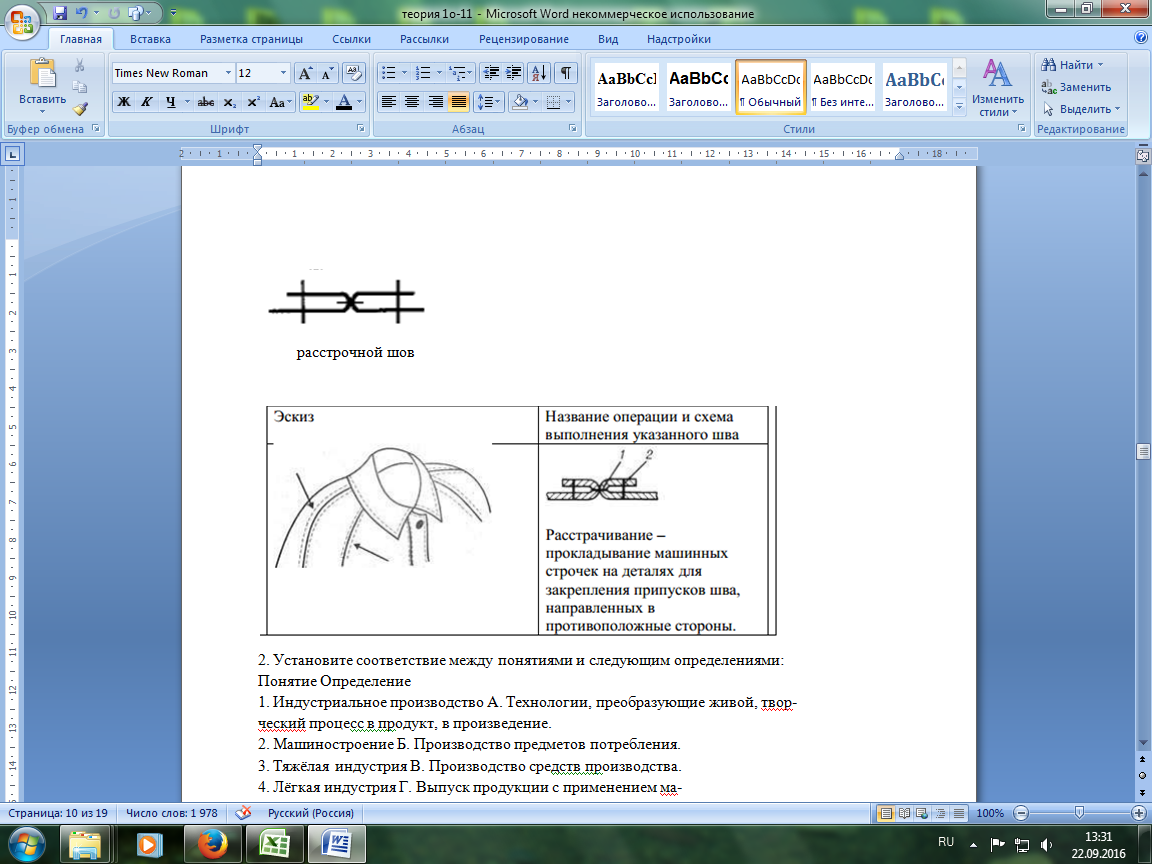 в – шов вподгибку с закрытым срезом,б – шов вподгибку с обмётанным срезом.растрачивание – прокладывание машинных строчек на деталях для закрепления припусков шва, направленных в противоположные стороны.  1 – Г,  2 – Д,  3 – В,  4 – Б, 5 – А.Г.    А.  Деликатная стирка при температуре воды до 30 °C.Б.  Утюжка при слабом нагреве подошвы утюга (при температуре подошвы утюга до 110 °C). В.  Сушка на горизонтальной плоскости в расправленном состоянии.Г. Сушка в сушильном устройстве запрещена.Г1)  линия середины заднего полотнища юбкилиния талиилиния середины переднего полотнища юбкилиния бёдерлиния низалиния бокапередняя вытачказадняя вытачка В.1 – А,  2 – Б,  3 – В,  4 – Г.Б1 – А,  2 – В,  3 – Г,  4 – Б.карьераВБ1 – Б – лицевая петля,  2 – А – изнаночная петля.Б543712686375412Б(3) ЭЛЕКТРИЧЕСКАЯ               1 – Б,  2 – Г,  3 – А,  4 – В, 5 – Д.А, В, Б.35426711.молоко2.каша3.треска4.сахар5.творог6.масло7.пшеноопределениетерминСпособность ткани противостоять механической нагрузке прочностьУменьшение размеров ткани под воздействием тепла и влагиусадкаСпособность ткани образовывать мягкие округлые складкидрапируемостьСпособность ткани образовывать морщины и складки, которые устраняются только при ВТОсминаемостьУстойчивость ткани к истиранию, многократным механическим нагрузкамизносостойкостьСпособность ткани впитывать влагу из окружающей средыгигроскопичностьСпособность ткани сопротивляться просачиванию водыводоупорность